Book Club!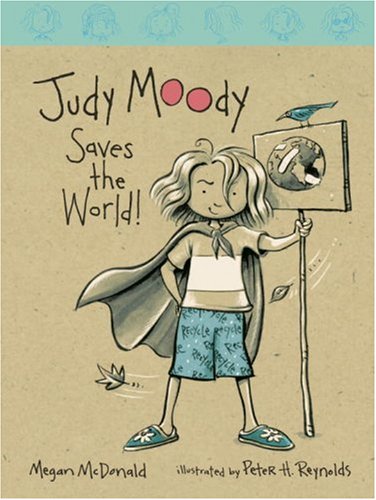 Name: ________________Do an online search to find more facts about a Cassowary and Picasso.2. Design your own crazy strip. What would your slogan say?What do you infer Stink means when he tells Judy she looks like a goldfish in a toilet bowl?____________________________________________________________________________________________________________________________________________________________________________________________________________________________________________4.  Research composting online. Create a flow chart of steps to show someone how to make their own compost.Make a list of things you can and cannot compost:____________________________________________________________________________________________________________________________________________________________________________________________________________________________________________What do you infer “noise pollution” is on page 32.____________________________________________________________________________________________________________________________________________________________________________________________________________________________________________What are some ways that you could help save the Earth? Sort them into the 3 R’s. 8. Create your own poster for saving an endangered animal. 9. Draw your own stamp collection.10. What do you infer these words mean (“Erosion” on page 61 and “Endangered” on page 67).____________________________________________________________________________________________________________________________________________________________________________________________________________________________________________11. Develop your own club. Describe what people would do and what rules would you have?________________________________________________________________________________________________________________________________________________________________________________________________________________________________________________________________________________________________________________________________________________________________________________________________________________________________________________________________________________________12. What do you infer Judy means when she says “If Stink were a poison dart frog, he would have  spit poison at Judy. If Stink were a volcano, he would have spewed lava.”____________________________________________________________________________________________________________________________________________________________________________________________________________________________________________13. Create a list of supplies that you would need if you were going to live in a tree:____________________________________________________________________________________________________________________________________________________________________________________________________________________________________________14. What do you infer these words mean? “Traitor” on page 90 and “green with envy” on page 103.____________________________________________________________________________________________________________________________________________________________________________________________________________________________________________15. Do research on the inventor Josephine Dickson. Write down three interesting facts about this inventor.____________________________________________________________________________________________________________________________________________________________________________________________________________________________________________16. Explore the Ranger Rick website. Create a recommendation to a friend. Why would you or would you not recommend this website to a friend? What did you find fun and interesting about it?________________________________________________________________________________________________________________________________________________________________________________________________________________________________________________________________________________________________________________________________________________________________________________________________________________________________________________________________________________________17. What do you infer an “ecosystem” is? Why do you think so?____________________________________________________________________________________________________________________________________________________________________________________________________________________________________________ReduceRe-useRecycle